http://www.slideshare.net/margolishealy/mha-title-ix-investigations-2012-legal-issues-in-higher-education Accessed Sept. 21, 2016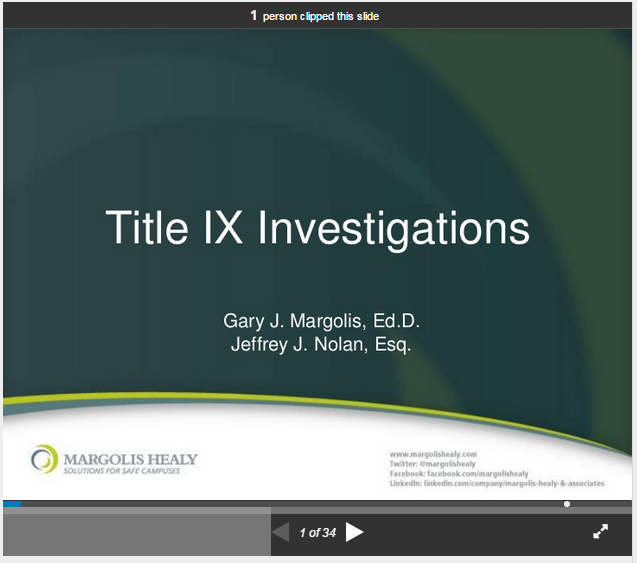 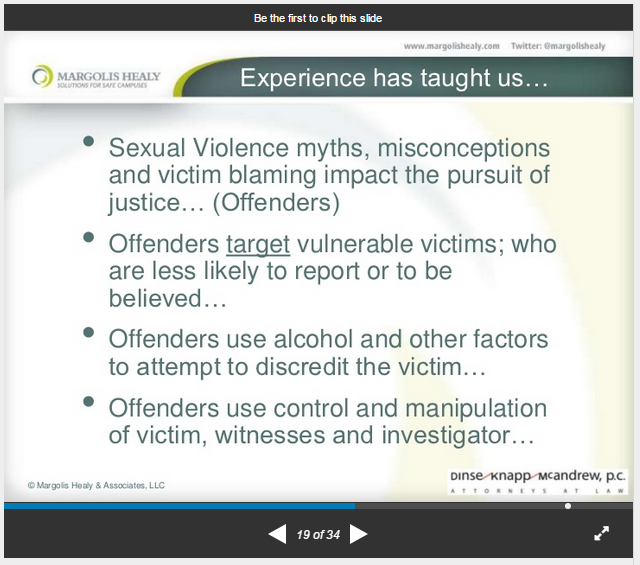 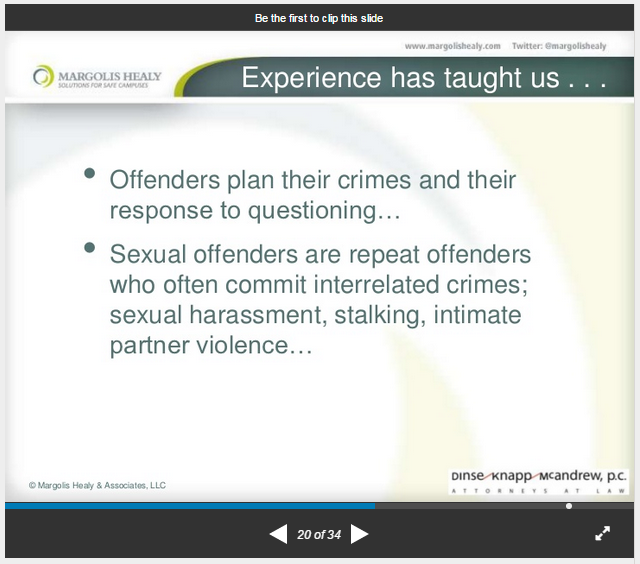 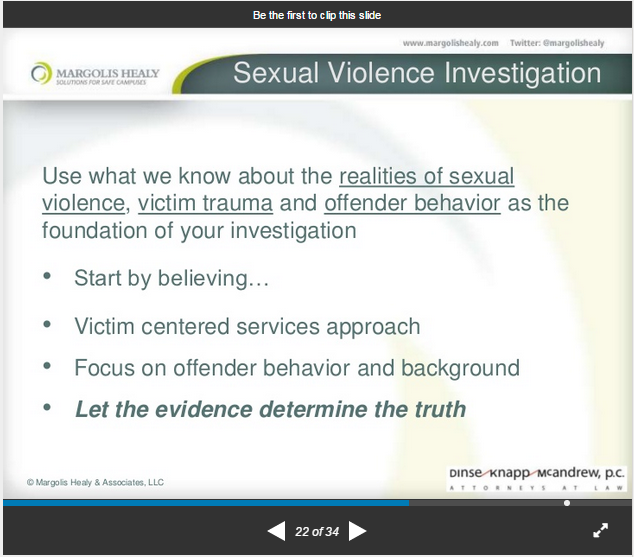 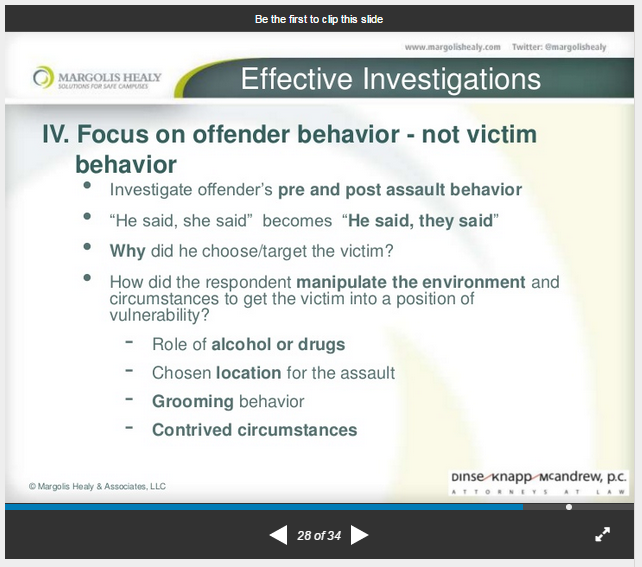 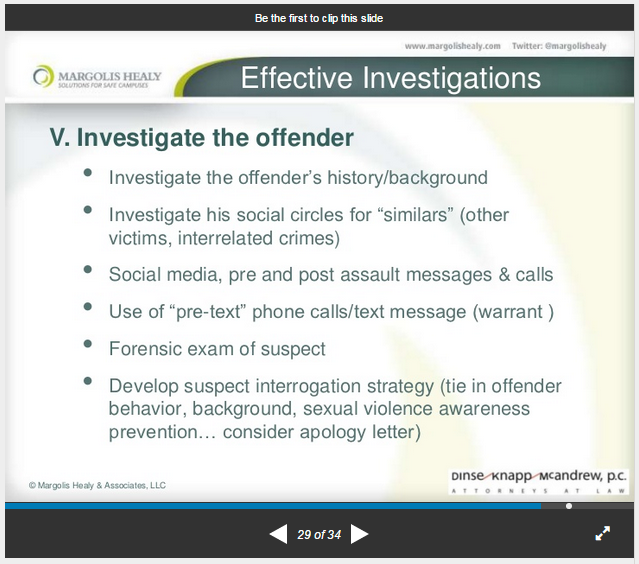 